РЕШЕНИЕСобрания депутатов муниципального образования«Городское поселение Морки»О внесении изменении в решение Собрания депутатов муниципального образования «Городское поселение Морки» от 07 июня 2018 г. №186  Руководствуясь Федеральным законом от 06.10.2003 № 131-ФЗ                         "Об общих принципах организации местного самоуправления в Российской Федерации", статьями 156,158 Жилищного Кодекса Российской Федерации, Постановлением Правительства Республики Марий Эл от 29 ноября . № 445 «Об установлении предельных (максимальных) индексов изменения размера вносимой гражданами платы за коммунальные услуги  в муниципальных образованиях в Республике Марий Эл», Приказом Министерства строительства и жилищно-коммунального хозяйства Российской Федерации  от  06 апреля . № 213/пр  "Об утверждении Методических рекомендации по установлению размера платы за содержание жилого помещения для собственников жилых помещений, которые не приняли решение о выборе способа управления многоквартирным домом, решение об установлении размера платы  за содержание жилого помещения,  а также по установлению порядка определения предельных индексов изменения размера такой платы" Собрание депутатов муниципального образования «Городское поселение Морки» РЕШИЛО:        Внести в решение Собрания депутатов МО «Городское поселение Морки» от 07 июня 2018 г. №186 " Об утверждении размера платы за содержание жилого помещения для собственников жилых помещений, которые не приняли решение о выборе способа управления многоквартирным домом, решение об установлении размера платы за содержание жилого помещения, а также по установлению порядка определения предельных индексов изменения размера такой платы на территории муниципального образования «Городское поселение Морки»" (далее - Решение) следующие изменения:1.1. Пункт 1 Решения изложить в следующей редакции:         «Утвердить размер платы за содержание жилого помещения для собственников жилых помещений, которые не приняли решение о выборе способа управления многоквартирным домом, решение об установлении размера платы за содержание жилого помещения, а также по установлению порядка определения предельных индексов изменения размера такой платы на территории муниципального образования «Городское поселение Морки» на период с 01.07.2019 г. по 31.12.2019 г. согласно приложению.».	1.2. Название таблицы в приложении к Решению изложить в следующей редакции:          «Размер платы за содержание жилого помещения для собственников жилых помещений, которые не приняли решение о выборе способа управления многоквартирным домом, решение об установлении размера платы за содержание жилого помещения, а также по установлению порядка определения предельных индексов изменения размера такой платы на территории муниципального образования «Городское поселение Морки»                                      на период с 01.07.2019 г. по 31.12.2019 г.».         2. Обнародовать настоящее решение в установленном порядке.           3. Настоящее решение вступает в силу со дня его обнародования.         4. Контроль  за  исполнением  решения  возложить  на  постоянную    комиссию по законности и правопорядку.Глава муниципального образования«Городское поселение Морки»,                   председатель Собрания депутатов:                              С.В.Иванова«Морко ола сынан илем» муниципальный образованийындепутатше–влакын Погынжо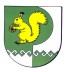 Собрание депутатов      муниципального   образования «Городское поселение Морки» № 243второй созыв           17 июня 2019 года